嘉義縣107年新港溪北六興宮正黑面三媽盃小六學藝競試 自然科試卷本試卷共25題，每題4分。_____01. 剛從冰箱拿出來的罐頭打不開時，可以在瓶蓋上澆哪一種水，即可輕鬆打開？　(A)冰水  (B)冷水  (C)熱水  (D)雨水。_____02. 漆包線上的漆有什麼作用？(A)增加磁力  (B)導電  (C)絕緣  (D)美觀。_____03. 小強準備三種不同的水溶液各10毫升，將2毫升的黑豆水分別滴入水溶液中，發現水溶液的顏色變化如下表。請問，將2毫升的黑豆水滴入10毫升的小蘇打水中，其顏色變化為？ (A)不變色  (B)變紅色  (C)變綠色  (D)以上皆非。_____04. 承上題，何種水溶液為酸鹼指示劑？(A)黑豆水  (B)糖水  (C)檸檬汁  (D)石灰水。_____05. 小明想要探討「接觸面材質對於摩擦力大小影響的實驗」，下列哪一項條件屬於要改變的因素？ (A)接觸面的面積  (B)接觸面的材質  (C)摩擦力的大小 (D)摩擦力的方向。_____06. 呈上題，下列哪一項條件屬於要固定不變的因素？ (A)接觸面的面積  (B)接觸面的材質  (C)摩擦力的大小 (D)摩擦力的方向。_____07. 以鍋蓋蓋住油鍋滅火的方法，是利用什麼滅火原理？(A)降低溫度  (B)移除可燃物  (C)移除助燃物  (D)以上皆是。_____08. 將沾水與不沾水的兩塊鋼棉，分別放在相同的密封容器中，這個實驗可以驗證生鏽時需要什麼條件？(A)空氣  (B)陽光  (C)氧氣  (D)水分。_____09. 在完全沒有光的晚上，這棵樹(如右圖)會不會有影子？ 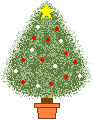 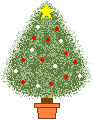 (A)有影子，樹的形狀仍會映射在地面。(B)有影子，但影子和地面都是黑黑的所以分不出來。(C)沒有影子，因為沒有光，樹無法反射出影子。(D)沒有影子，因為沒有光可以被樹擋住，所以無法產生影子。 _____10. 下列有關果實和種子之間關係的描述，何者正確？(A)果實是種子的保護罩。(B)種子是果實的保護罩。(C)果實和種子都是花的保護罩。(D)種子是花的保護罩，但果實不是。_____11. 下列哪一個季節的日落時間最早？(A)春季  (B)夏季  (C)秋季  (D)冬季。_____12. 住在臺南的小智觀測太陽時，可以發現在夏至當天，太陽升起的方位應該是在哪個方向？　(A)東偏南方  (B)正東方  (C)東偏北方  (D)西偏北方。_____13. 關於電磁鐵的敘述，下列何者錯誤？(A)通電後產生磁力  (B)失去電力後磁極依舊存在  (C)失去電力後磁力也會消失  (D)同極相斥、異極相吸。_____14. 不能利用下列哪一種玻璃當作眼鏡的鏡片？(A)凹透鏡(B)凸透鏡(C)鏡子(D)平面玻璃。_____15. 如右圖，容器的中間用隔板分隔，一邊裝的水比較多（高水位），另一邊裝的水比較少（低水位）。假如將中間的隔板挖一個洞，這時水會不會流動？(A)從高水位流動到低水位，最後水位仍然會有高低。(B)從高水位流動到低水位，最後水位會達到平衡。(C)從低水位流動到高水位，最後水位仍然會有高低。(D)從低水位流動到高水位，最後水位會達到平衡。_____16. 碳酸飲料的製作過程中會加入下列哪一種氣體？(A)氧氣  (B)二氧化碳  (C)臭氧  (D)一氧化碳。  _____17. 下列哪一顆星球是離地球最近的恆星？(A)月球  (B)太陽  (C)北極星  (D)南極星。_____18. 由植物的年輪，可以推測出下列哪一項？(A)樹木年齡  (B)樹木生長環境的氣候變化   (C)樹木生長的光照方向   (D)以上皆是。_____19. 烤肉時，用扇子輕輕的搧火，目的是什麼？(A)降低溫度  (B)把煙搧走  (C)增加空氣量流入  (D)以上皆是。_____20. 物質加熱後，下列何者可能會產生改變？(A)溫度  (B)體積  (C)形狀  (D)以上皆有可能。_____21. 將下列何者放在黑紙上方，無法使光線聚集在黑紙上？(A)遠視眼鏡  (B)老花眼鏡  (C)放大鏡  (D)近視眼鏡。_____22. 學校樂隊裡有大鼓和小鼓。請問，大鼓和小鼓哪一種發出的聲音比較低？為什麼？(A)大鼓發出的聲音比較低，因為振動的物體越大，發出的聲音越低。(B)大鼓發出的聲音比較低，因為敲大鼓時要比較用力。(C)小鼓發出的聲音比較低，因為振動的物體越小，發出的聲音越低。(D)小鼓發出的聲音比較低，因為敲小鼓時要比較用力。_____23. 小美到戶外烤肉時，不慎被蜜蜂叮咬，此時他應該如何緊急處理，才能暫時止癢、消腫呢？(A)用大量鹽水沖洗傷口  (B)用力抓傷口止癢  (C)用氨水擦拭傷口，減緩疼痛  (D)用意志力忍耐。_____24. 利用下列哪一種方法，可以使電磁鐵的磁力增強？　(A)增加電池串聯數  (B)將纏繞的漆包線圈數減少  (C)將鐵釘換成木棒  (D)換成小顆電池。_____25. 大部分的物質都具有熱脹冷縮性質，但下列哪一種現象無法說明物質有熱脹冷縮的特性？(A)手放空寶特瓶的瓶身上，能讓瓶口的肥皂膜鼓起。(B)裝水的錐形瓶放入熱水中後，水位會上升。(C)養樂多放進冷凍庫，結冰後會鼓起。(D)銅球加熱後無法通過銅環。嘉義縣107年新港溪北六興宮正黑面三媽盃小六學藝競試自然科試卷【參考答案】 名稱糖水檸檬汁石灰水水溶液顏色的變化不變色變紅色變綠色水溶液的性質中性酸性鹼性題號答案01C02C03C04A05B06A07C08D09D10A11D12C13B14C15B16B17B18D19C20D21D22A23C24A25C